                                          Уважаемые родители!!!Для ваших детей в детском саду организованна дополнительная платная образовательная услуга кружок «До – мисолька». Данная услуга, представляет собой курс занятий на 8 месяцев (с октября по май) для детей старшего дошкольного возраста (4-7 лет). Занятия проводятся 8 раз в месяц, 2 раза в неделю по 20-40 минут во второй половине дня, стоимость одного занятия – 130 рублей.       Форма занятия – групповая совместная деятельность.Вы никогда не задумывались, почему дети так любят петь? Они поют так вдохновенно, совершенно не задумываясь о качестве своего исполнения. Еще дети очень любят играть на инструментах. На всех. Они (почти все) хотят научиться играть на гитаре, пианино, баяне и трубе. На всех тех инструментах, которые попадают в их поле зрения. Они хотят, они пробуют, и приходят в бурный восторг от того, что из-под их маленьких пальчиков выходят звуки – музыкальные звуки.Занятия музыкой способствуют гармоничной работе обоих полушарий мозга, что повышает общий уровень интеллекта ребенка.Развивается речь, координация движений, концентрация внимания, способность к обучению, способность слушать и слышать, видеть, чувствовать - вот далеко не полный список того, что могут развить занятия музыкой. В дальнейшем ребенку легче учиться в школе, проще воспринимать и запоминать новую информацию. Исследование, проведенное психологами, доказало, что в основе развития творческих и музыкальных способностей лежит высокий уровень развития всех видов памяти, пластичность сенсорных систем, скорость обработки информации.Пение и музыка:- развивают воображение, и способность выражать мысли словами, музыкой, танцами и жестами;- приятный способ развития памяти (многократные ненавязчивые повторения);- тренировка более четкой артикуляции со стороны и педагога, и ученика;- развитие навыка чтения: пение помогает понять ритмический строй языка;Здоровье и развитие мозга.Игра на музыкальных инструментах способствует развитию мозга через мелкую моторику пальцев рук, так как на кончиках пальцев сосредоточены нервные окончания всех внутренних органов организма.Что дети приобретают через занятия музыкой:- Воспитание характера без риска и травм;- Развитие математических способностей;- Развитие навыков общения;- Развитие структурного мышления;- Развитие эмоциональности и чувственности (только эмоциональные люди не способны на жестокие поступки);- Выявление новых черт характера;- Музыкальные занятия воспитывают маленьких «Цезарей», умеющих делать много дел сразу.  Учите детей музыке. Поощряйте их тягу к миру звуков и ритмов, ведь это естественная потребность человека, которую маленькие люди еще не утратили                     Руководитель кружка музыкальный руководитель:               Степаненко Елена Евгеньевна, педагог 1 категории.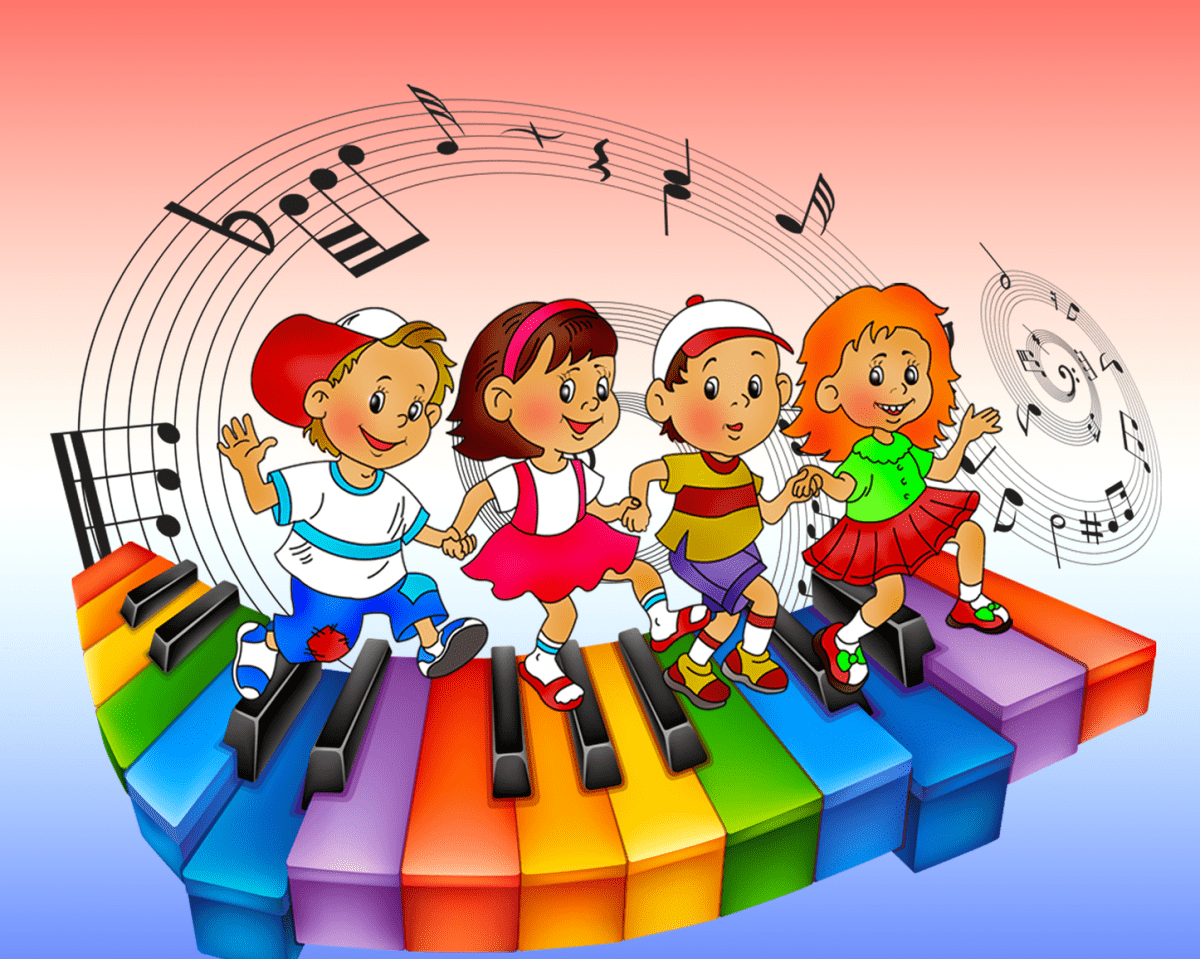 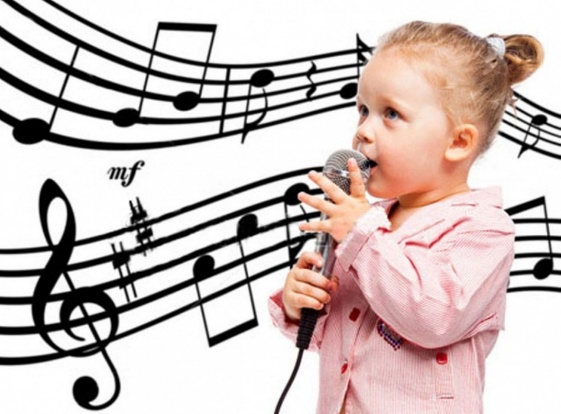        МБДОУ № 40 г. Невинномысска Дополнительная платная образовательная         услуга, кружок «До - мисолька»